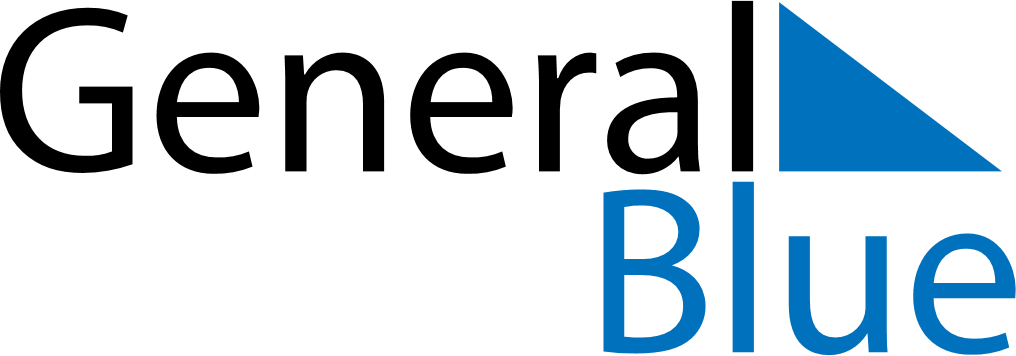 2021 – Q4United Arab Emirates  2021 – Q4United Arab Emirates  2021 – Q4United Arab Emirates  2021 – Q4United Arab Emirates  2021 – Q4United Arab Emirates  OctoberOctoberOctoberOctoberOctoberOctoberOctoberMondayTuesdayWednesdayThursdayFridaySaturdaySunday12345678910111213141516171819202122232425262728293031NovemberNovemberNovemberNovemberNovemberNovemberNovemberMondayTuesdayWednesdayThursdayFridaySaturdaySunday123456789101112131415161718192021222324252627282930DecemberDecemberDecemberDecemberDecemberDecemberDecemberMondayTuesdayWednesdayThursdayFridaySaturdaySunday12345678910111213141516171819202122232425262728293031Oct 18: Birthday of Muhammad (Mawlid)Dec 2: National Day